Learning Places Fall 2015
Farragut Houses and Gold St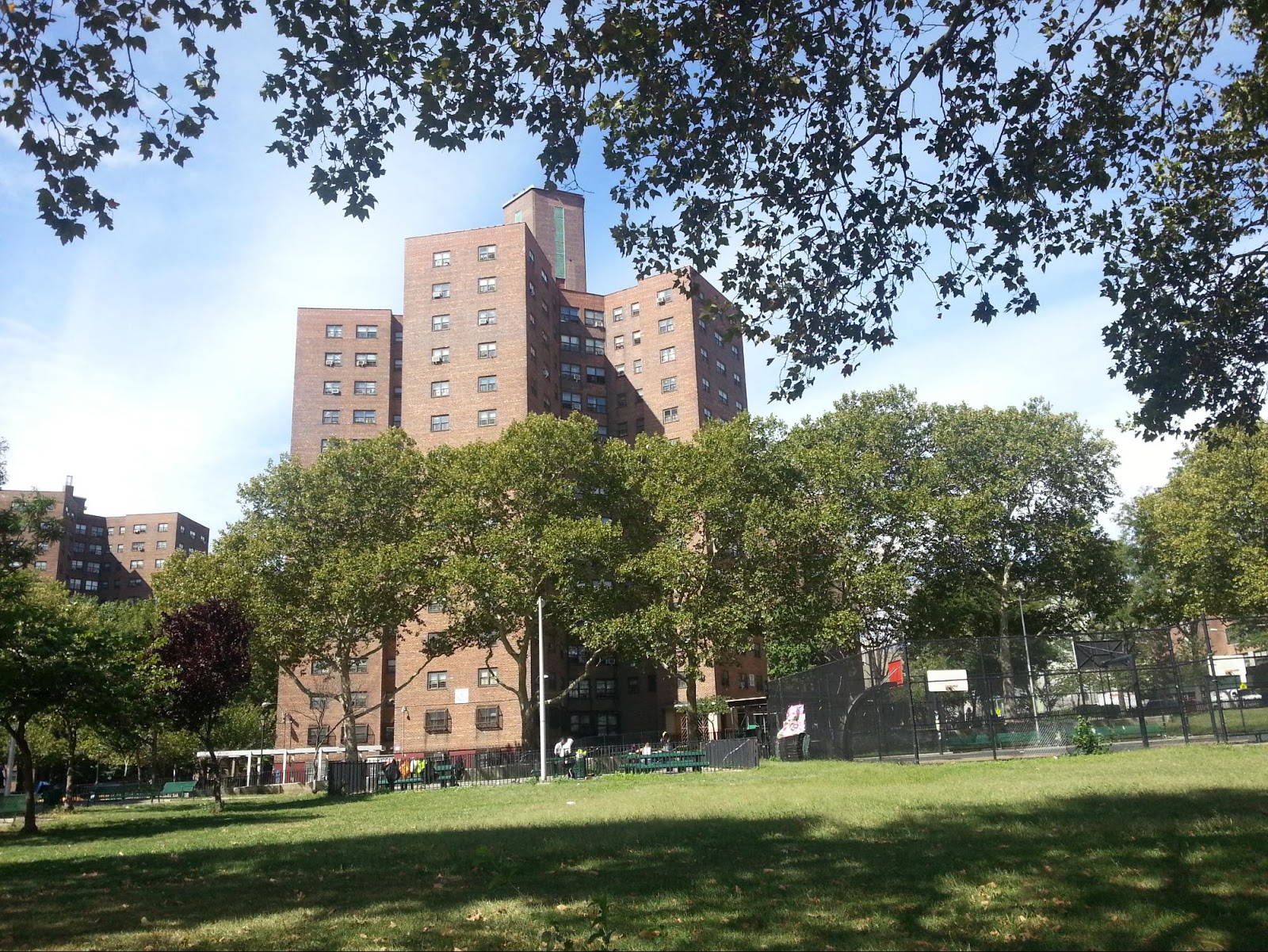 STUDENT NAMEWilliam TomINTRODUCTIONIn our revisit to the farragut houses we reexamined the neighborhood to gain more knowledge about the area. We took more pictures and surveyed the area. Also sketched the building because in our previous visit we did not because of weather conditions. Also we split into groups to go to seperate blocks and examining the ares. My partner Stephon and I  went on Gold st, there we looked at buildings and storefronts.PRE-VISIT REFLECTIONPrior to this site visit I anticipated to be the same experience we had on the previous visit. But since the weather was clearer I expected to see more activity in the neighborhood so we can see how the community behaves. SITE DOCUMENTATION (photos/sketches)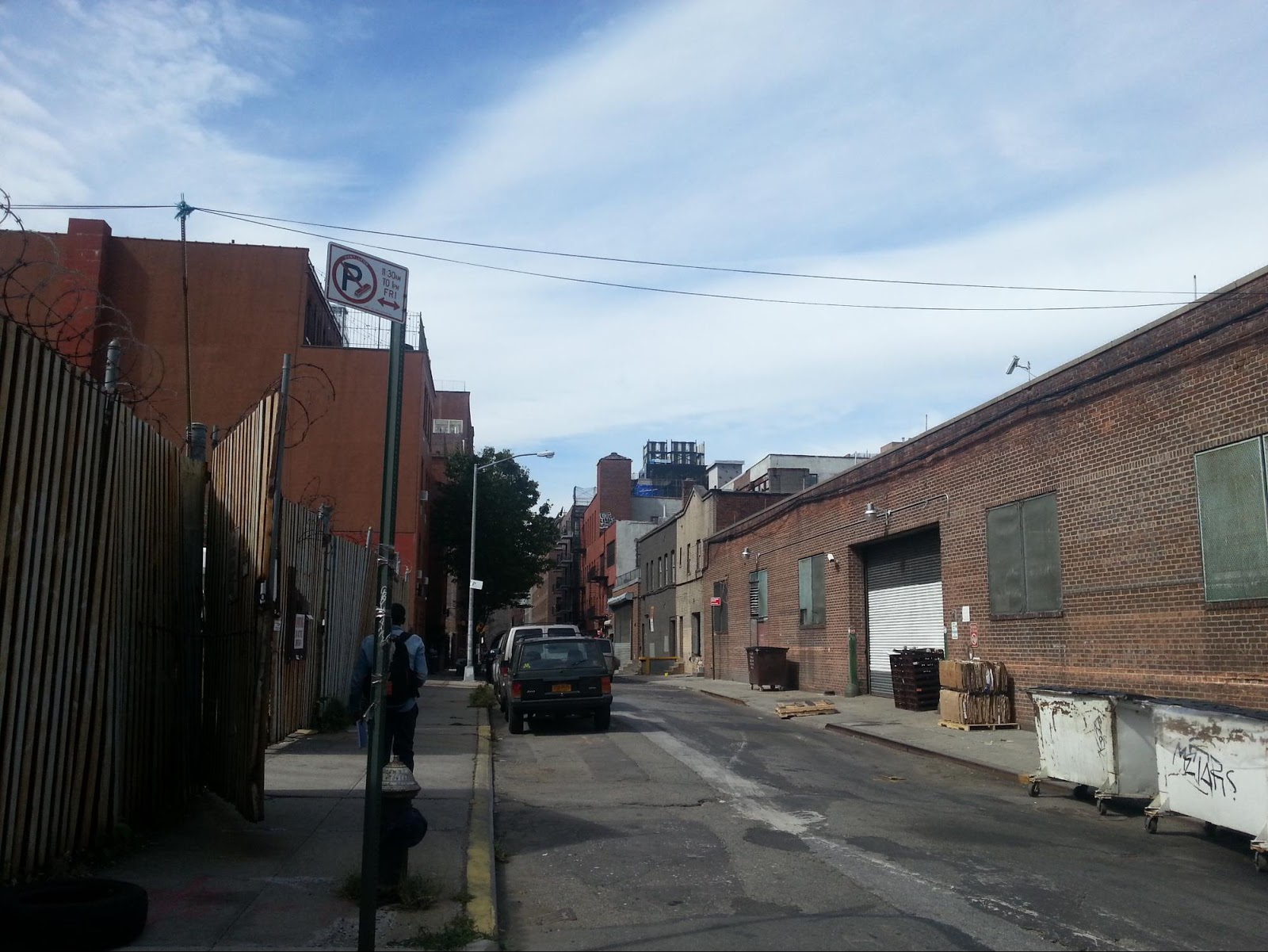 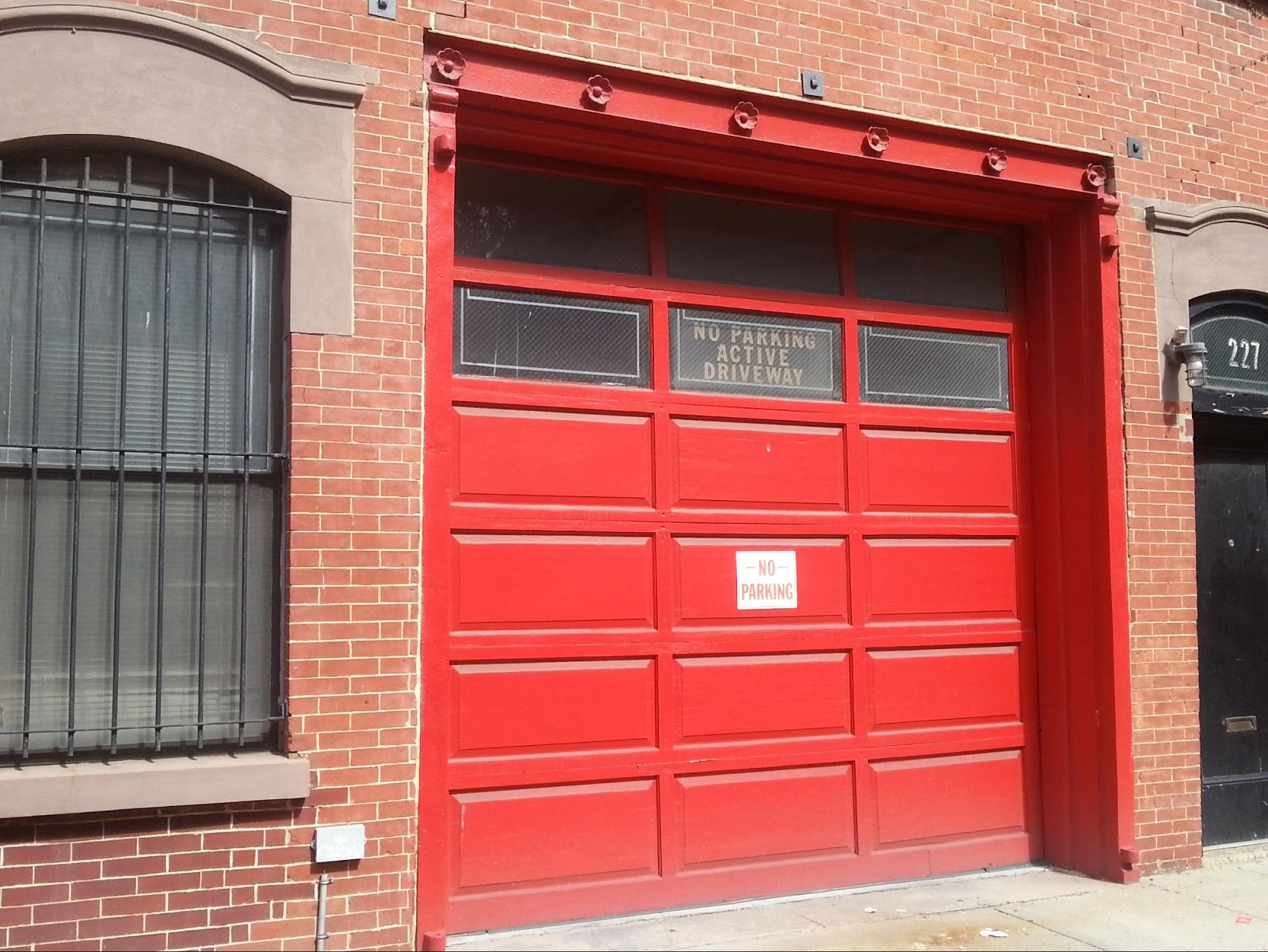 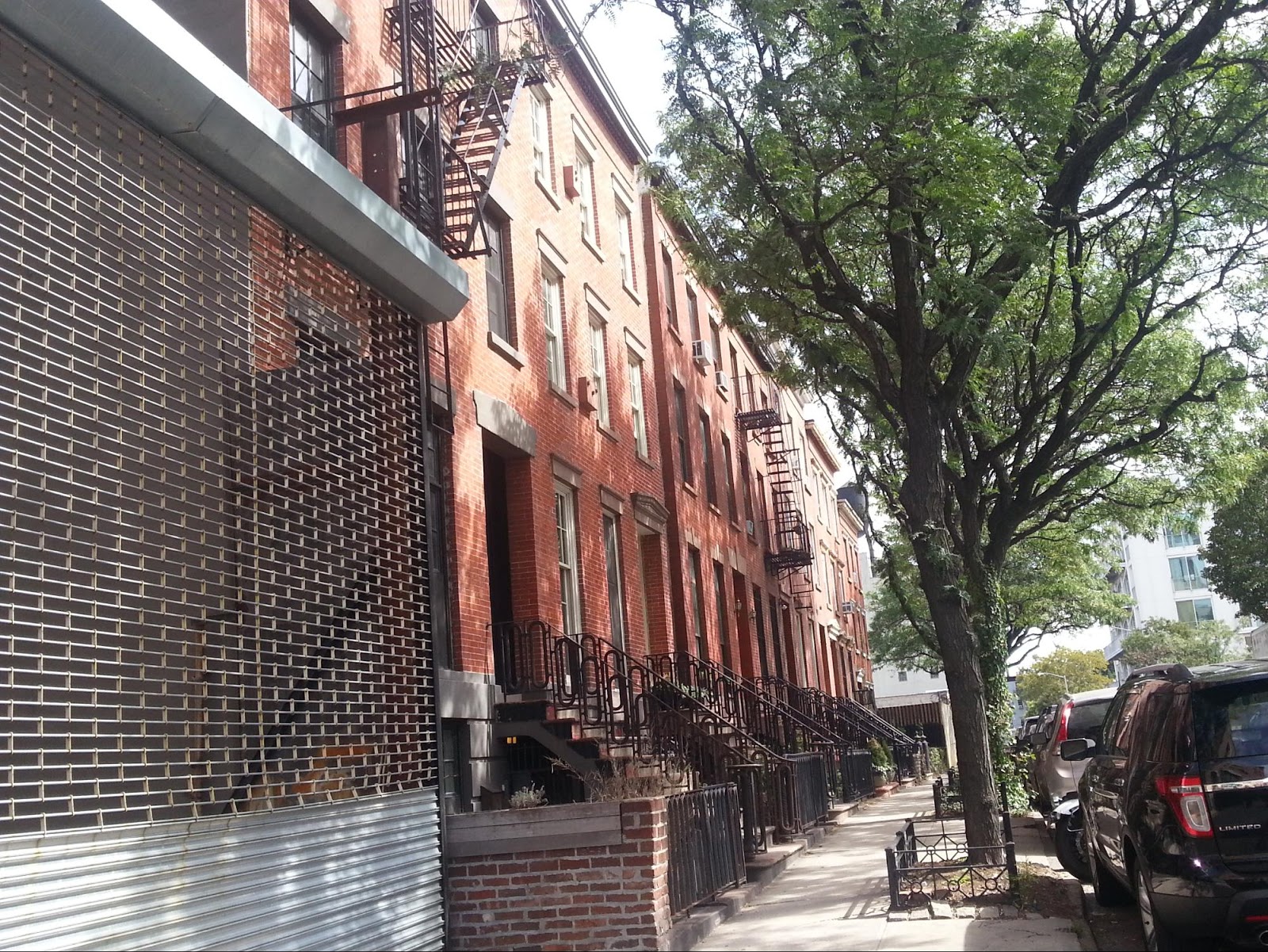 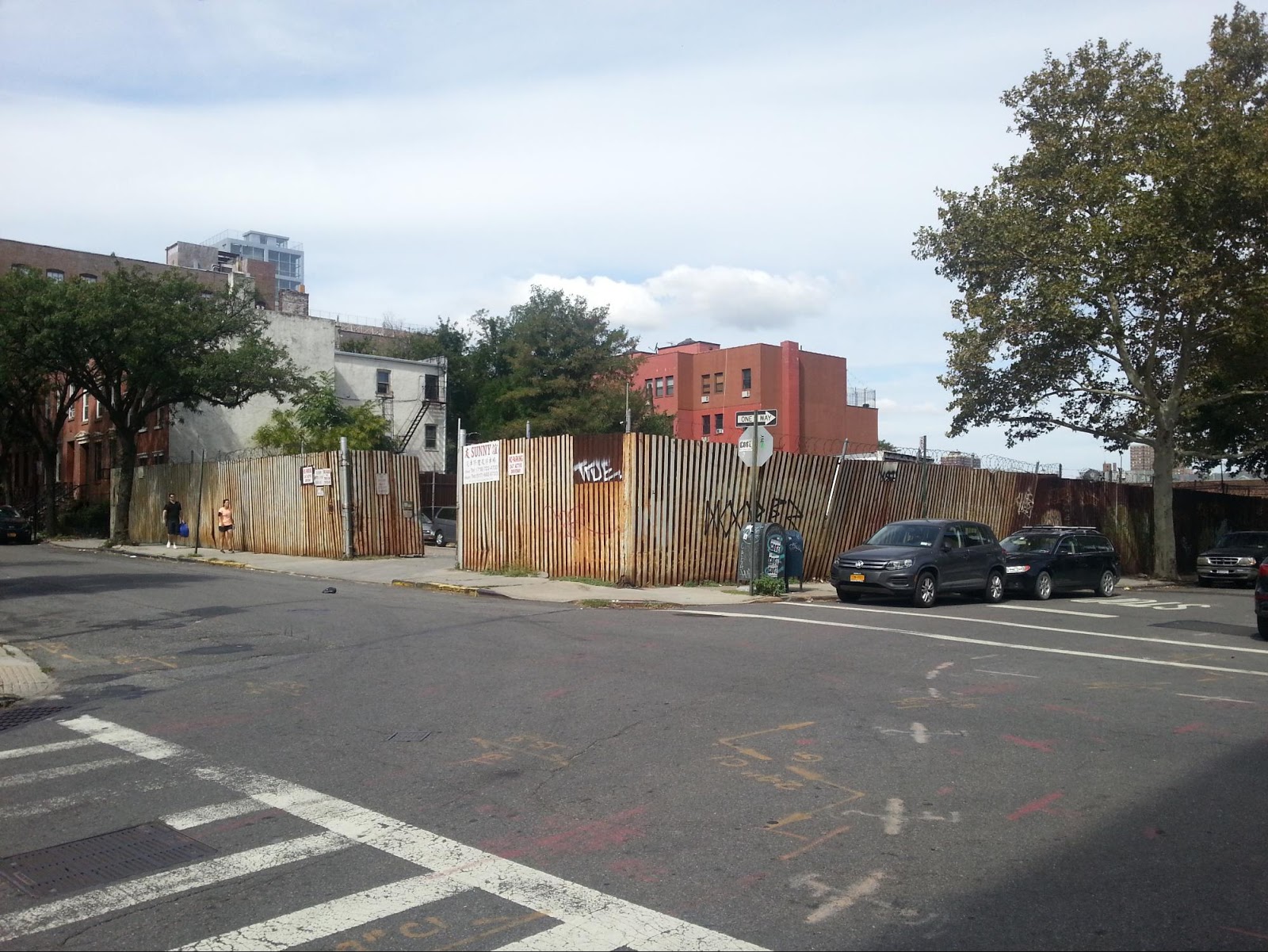 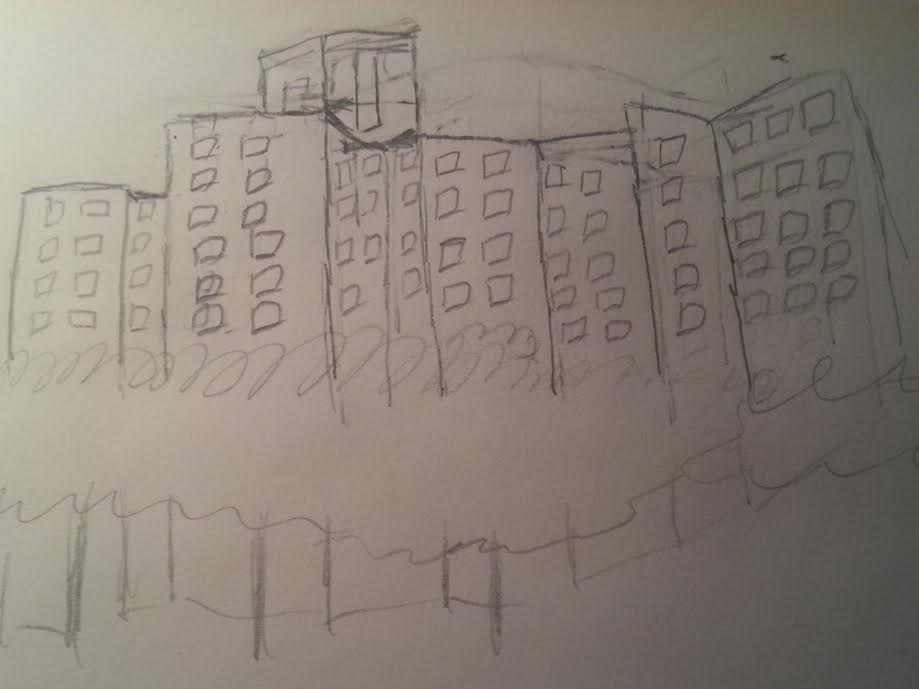 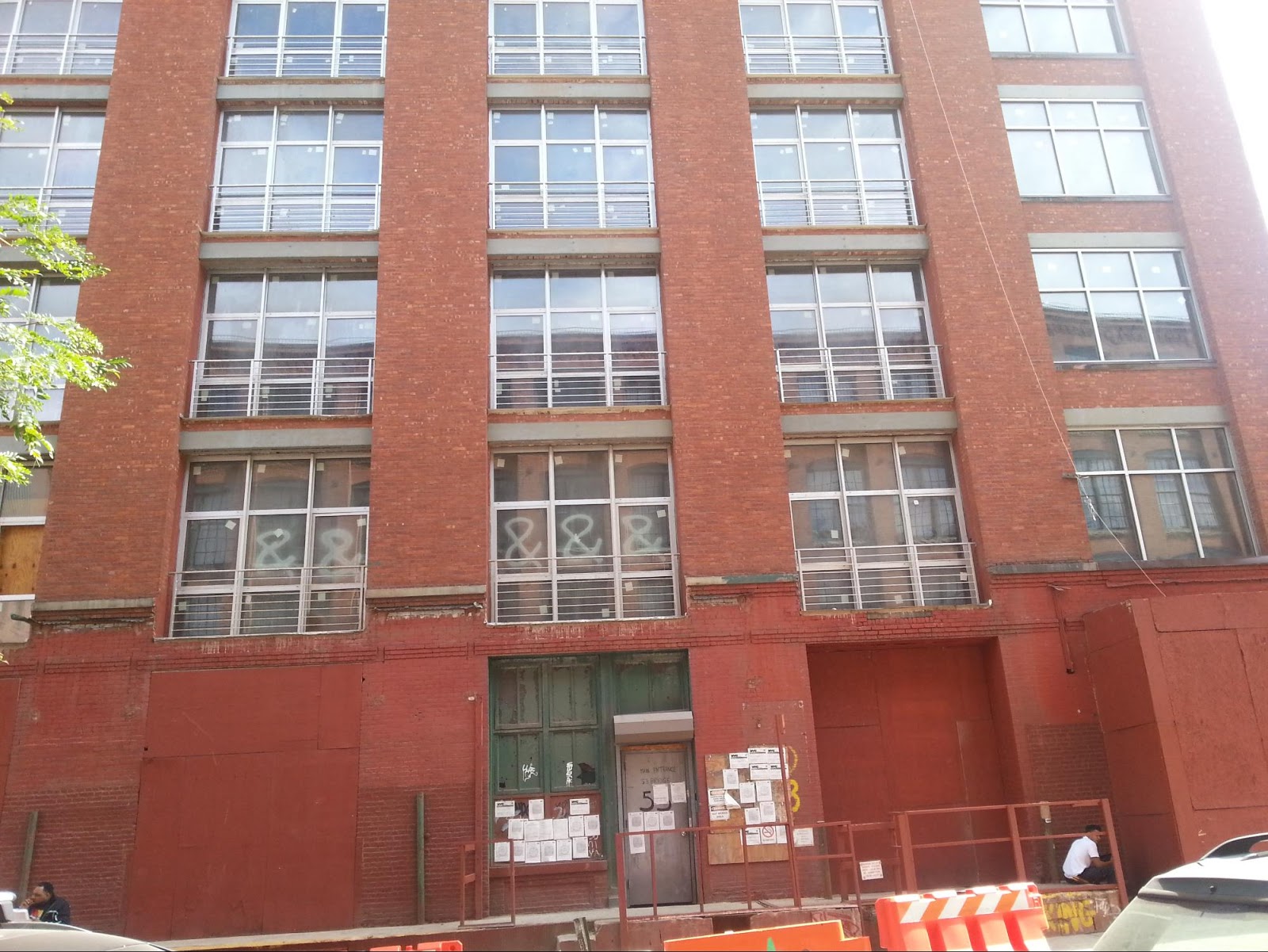 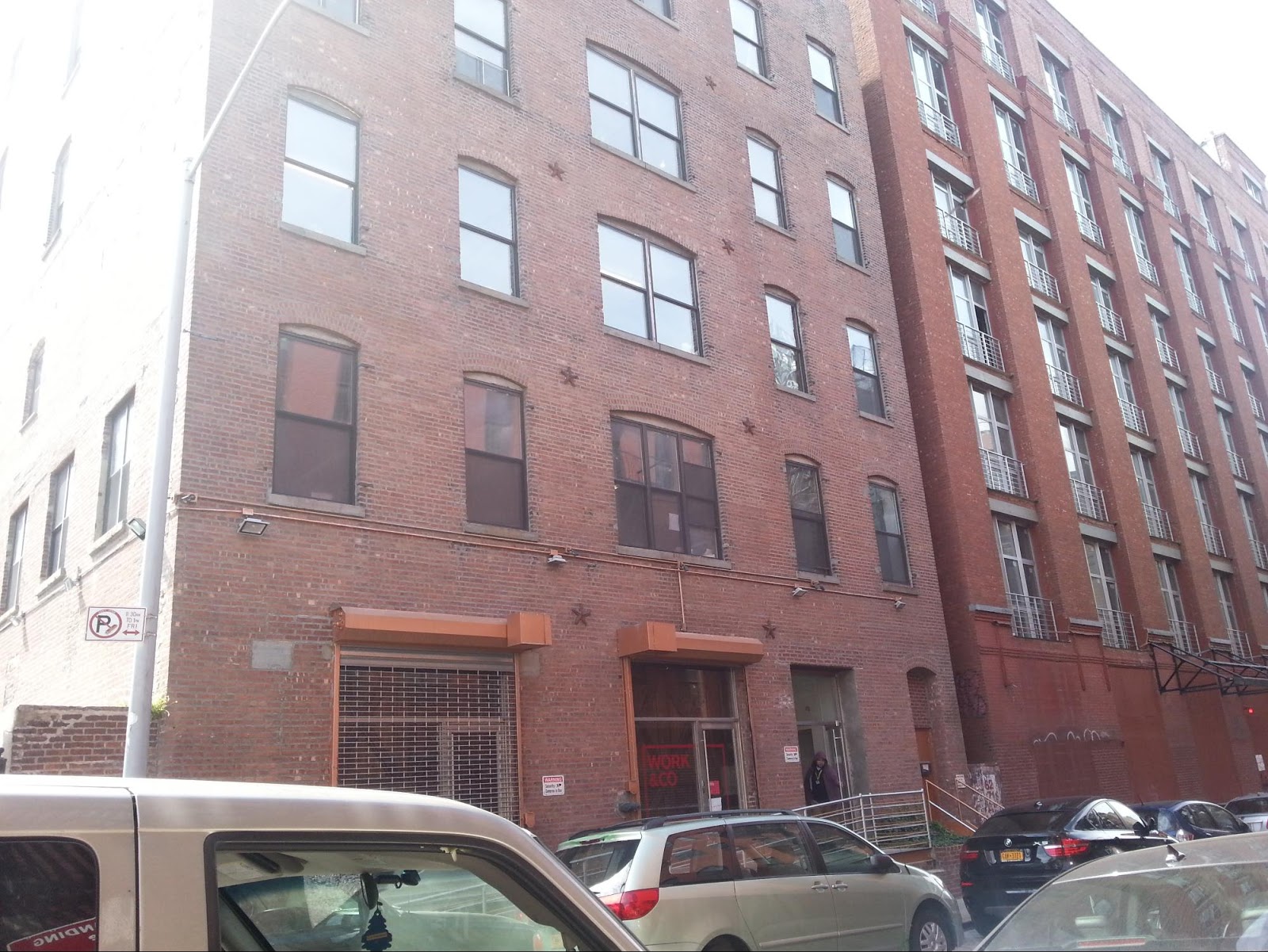 SITE OBSERVATIONSThe Farragut houses are shaped very uniquely, it is arranged in a star formation but geometrically complexGold st is mostly construction and parking lot areaThe buildings seem very old and repurposed for business and residential apartments.There is a building that seem like a old fire housealot of private parking spacesvery few of the block is for residence QUANTITATIVE DATAQUESTIONS AND HYPOTHESISQUESTIONS:What was building 227 originally?why are the some of the buildings empty?Are there any businesses nearbyHYPOTHESIS:Building 227 was originally a fire house. It was the constitution engine company 7 volunteer fire department, then it was engine number 8. It was built in 1870.The buildings are undergoing renovationThere is a buisness called Work&Co which is a digital product and development company. SUMMARY / POST VISIT REFLECTIONSketching the Farragut houses was truly a challenge, the design is deceptively simple but it is a complex architect design. The farragut buildings and the history of the neighborhood is very interesting, learning about the changes of the neighborhood and what the people experienced in the neighborhood was a very informative. In the neighborhood my partner and I examined, most of the space in the block is taken up by private parking and construction. Very little of the area is business and residential. It was interesting learning about the old fire house and how a firehouse is now home to families. It was also interesting learning about the business in the block, Work & Co, and learning about what the company does which it designs digital product. REFERENCES TO EXPLORE HYPOTHESIShttp://www.brownstoner.com/blog/2013/01/building-of-the-day-227-front-street/http://work.co/SubjectData227 front stIt is residential apartment year buildings were designed 1870Street pavecobblestone